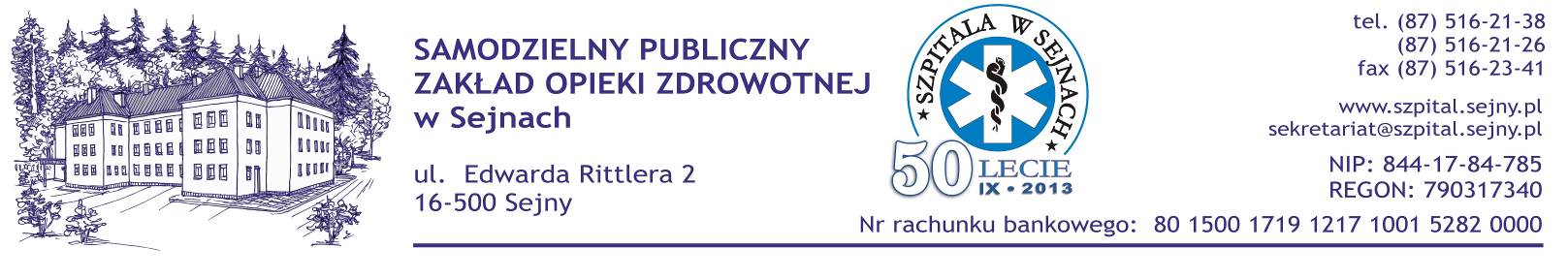 Sejny, dnia 01 września 2015 r.Wszyscy WykonawcyStrona internetowa ZamawiającegoTablica ogłoszeń Zamawiającegoznak sprawy: 09/ZP/2015dotycz: przetargu nieograniczonego na dostawę wyrobów medycznych ZAWIADOMIENIE O WYNIKU POSTĘPOWANIA
W ZAKRESIE PAKIETÓW NUMER 1, 4, 5, 8, 9, 13, 14, 15, 17, 18, 19.Samodzielny Publiczny Zakład Opieki Zdrowotnej w Sejnach, działając na podstawie art. 92 ust. 1 ustawy z dnia 29 stycznia 2004 r. Prawo zamówień publicznych (t. jedn. Dz. U. 2013 poz. 907 ze zm.), dalej pzp, zawiadamia o dokonaniu wyboru oferty w zakresie następujących pakietów: 1 -  Polhernia Beata Galos, ul. Jagiellońska 28c/7, 80-366 Gdańsk4 - COLOR TRADING Sp. z o.o., ul. Żołny 40, 02-815 Warszawa5 - FRASENIUS MEDICAL CARE POLSKA SA, ul. Krzywa 13, 60-118 Poznań8, 9, 13, 14, 17, 18 - AESCULAP CHIFA Sp. z o.o., ul. Tysiąclecia 14, 64-300 Nowy Tomyśl15 - INTER CONSULT Sp. J. M.D. Sitek, ul. Księdza Brzóski 94/18, 91-347 Łódź19 - Z.U.H. PROLAB Tadeusz Borowski, ul. Rzymowskiego 43/3, 15-349 BiałystokW w/w pakietach oferty zostały złożone jako jedyne ważne w postępowaniu i w wyniku przeprowadzonej oceny ofert uzyskały następującą punktację:Dyrektor SP ZOZ w SejnachWaldemar KwaterskiNazwa (firma) i adres WykonawcyNumer pakietuLiczba pkt w kryterium cena ofertowa (waga 95 %Liczba pkt w kryterium gwarancja ofertowa (waga 5 %Razem pktAESCULAP CHIFA Sp. z o.o., ul. Tysiąclecia 14, 64-300 Nowy Tomyśl8955100AESCULAP CHIFA Sp. z o.o., ul. Tysiąclecia 14, 64-300 Nowy Tomyśl9955100AESCULAP CHIFA Sp. z o.o., ul. Tysiąclecia 14, 64-300 Nowy Tomyśl13955100AESCULAP CHIFA Sp. z o.o., ul. Tysiąclecia 14, 64-300 Nowy Tomyśl14955100AESCULAP CHIFA Sp. z o.o., ul. Tysiąclecia 14, 64-300 Nowy Tomyśl17955100AESCULAP CHIFA Sp. z o.o., ul. Tysiąclecia 14, 64-300 Nowy Tomyśl18955100FRASENIUS MEDICAL CARE POLSKA SA, ul. Krzywa 13, 60-118 Poznań5955100COLOR TRADING Sp. z o.o., ul. Żołny 40, 02-815 Warszawa4955100Polhernia Beata Galos, ul. Jagiellońska 28c/7, 80-366 Gdańsk1955100INTER CONSULT Sp. J. M.D. Sitek, ul. Księdza Brzóski 94/18, 91-347 Łódź15955100Z.U.H. PROLAB Tadeusz Borowski, ul. Rzymowskiego 43/3, 15-349 Białystok19955100